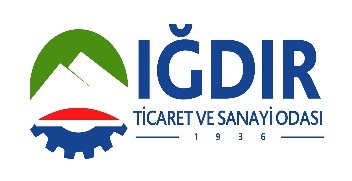 IĞDIR TİCARET VE SANAYİ ODASI BAŞKANLIĞI’NA					            	IĞDIR Odanızın (         ) sicil numaralarında kayıtlı gerçek/tüzel kişi üyenizim. 12 Mart 2023 tarih ve 32130 sayılı resmi gazetede yayınlanarak yürürlüğe giren, 7440 Sayılı Bazı Alacakların Yeniden Yapılandırılmasına İlişkin Kanunun 11. maddesi gereği kurumunuza 31.12.2022 tarihine kadar olan tüm aidat borçlarımı aşağıda belirttiğim şekilde yapılandırarak ödemek istiyorum.KVK gereği odamız kamera kaydı ile görüntülendiğini biliyor Iğdır Ticaret ve Sanayi odası hizmet binası içinde fotoğraf çekimine tescilli bilgilerimin paylaşılmasına izin veriyorum. Yine anılan madde gereği taksitlerimden herhangi birini öngörülen süre ve şekilde ödemediğim takdirde yapılandırmanın bozularak kalan aidat tutarıma yürürlükteki gecikme zammı oranı üzerinden gecikme zammı işletilmeye devam edeceğini biliyor ve yapılandırılan borçlarımızla ilgili dava açmayacağımızı, kanun yollarına başvurmayacağımızı ve açmış olduğumuz tüm davalardan vazgeçtiğimizi bildirir, gereğinin yapılmasını arz ederiz.Gereğini bilgilerinize saygılarımla arz ederim.							        Firma Kaşesi/Yetkili Adı Soyadı							       T.C./Pas.No:							       İmza	  :	Firma Ünvanı  :  Adresi		: Yetkili Cep No	:                                                               İş Telf	: E-Mail		:					Web	:□ Tüm aidat borçlarımı PEŞİN olarak (Anapara) ödemek istiyorum.□ 31.12.2022 tarihine kadar olan tüm aidat anapara borçlarımı TAKSİTLENDİREREK (azami 9 taksit) _________________ eşit taksitte ödemek istiyorum.